проект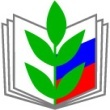 ПРОФСОЮЗ РАБОТНИКОВ НАРОДНОГО ОБРАЗОВАНИЯ И НАУКИ РОССИЙСКОЙ ФЕДЕРАЦИИО прекращении полномочий члена комитета Ивановской областной организации Профсоюзаработников народного образования и науки Российской Федерации В соответствии с Уставом профессионального союза работников народного образования и науки Российской Федерации, а также пункта 4.10.17 Положения об Ивановской областной организации Профсоюза работников народного образования и науки Российской Федерации от 16.12.2009 года, выписки из протокола Учредительной профсоюзной конференции Местной организации  профессионального союза работников народного образования и науки Российской Федерации по г.о. Вичуга, Вичугскому и Родниковскому муниципальным районам Ивановской области от 07 февраля 2020 годакомитет Ивановской областной организации Профсоюза работников народного образования и науки РФ П О С Т А Н О В Л Я Е Т:прекратить полномочия члена Ивановского областного комитета Профсоюза работников народного образования и науки Российской Федерации:Рубцовой Ольги Вячеславовны, председателя Вичугской районной организации профсоюза работников народного образования и науки Российской Федерации, делегированной Вичугской районной организацией Профсоюза.Председатель областнойорганизации Профсоюза					   	        Н.Н. Москалева(ОБЩЕРОССИЙСКИЙ ПРОФСОЮЗ ОБРАЗОВАНИЯ)ИВАНОВСКАЯ ОБЛАСТНАЯ ОРГАНИЗАЦИЯОБЛАСТНОЙ КОМИТЕТ ПРОФСОЮЗАПОСТАНОВЛЕНИЕ23 декабря 2020 г.                                г. Иваново                                    № 3-323 декабря 2020 г.                                г. Иваново                                    № 3-323 декабря 2020 г.                                г. Иваново                                    № 3-3  г. Иваново
№ 9
№ 9